KATHLEENKATHLEEN.287900@2freemail.com  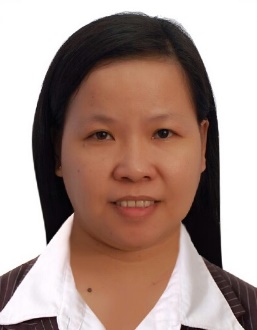 Holding a Tourist VisaQUALIFICATIONSCan handle monitoring and computation; Able to estimate and make a plan for a required job; Computer literate; Assists office works; Can handle daily transaction; Can work under pressure and do multi task.WORK EXPERIENCECatering Services; Part Time Job             Al Ain UAEOJT; Designing Division             Engineering Department             Manila City HallEntrepreneur; Owned a Food Cart              Dasmariñas City  Cavite Philippines Assistant Teacher; God’s Grace Learning School            South Garden Homes Salitran Dasmariñas City, CaviteOffice Coordinator; Modem Operator	PHILHAUS IMPORT & EXPORT CO., INC.; 	Boardwalk Compound Brgy. Maguyam, Silang CaviteOffice Staff; Monitor for Daily Expenses Warehouse In-chargeGreenPak Inc. Co.FCIE Compound Langkaan Dasmariñas City, Cavite EDUCATIONCollege Bachelor of Science in Civil Engineering May 26, 2015FEATI UniversityHelios St. Sta. Cruz ManilaVocational Graphic Arts                        AutoCadDec. 5, 2010The BESTECHSalitran Dasmariñas City CaviteSecondary Surigao del Sur Institute of TechnologyMarch 21, 1995Parang Cantilan Surigao del SurPrimary Col. E de Leon Elementary SchoolMultinational Village Parañaque CityTRAININGS & SEMINARS ATTENDEDNov. 6, 1996 Paint Technology Seminar by DUTCH BOY PHILIPPINES INC.Technological University of the Philippines at CaviteOct. 10-12, 1997 1st Local Congress & Leadership SeminarsTechnological University of the Philippines at CaviteSept. 14-16,1998 Basic Asphalt Technology TestingSept. 17-23,1998 Concrete & Concrete Material TestingSept. 24-30,1998 Basic Soil TestingIntegrated Research Technology CenterTechnological University of the Philippines-ManilaFeb. 25, 2014 Non-Destructive TrainingQuezon CitySept.  6, 2014 JPICE-LMN Bridge Building CompetitionTechnological Institute of the Philippines-ManilaSept. 17, 2014 Research Proposal Writing SeminarAVR – FEATI UNIVERSITYOct. 1, 2014 Research Proposal Writing WorkshopAVR – FEATI UNIVERSITYOct. 4, 2014 9th Annual CE TALKHenry Lee Irwin Theater – Ateneo de Manila UniversityNov. 6-7, 2014 Philippine Red CrossPhilippine Red Cross – Manila ChapterSKILLS Microsoft Office (Word, Excel, Powerpoint), Baking, Sewing, Basic AutoCAD, Drafting MACHINE OFFICE OPERATEDXerox Machine, Facsimile RELIGIOUS / SOCIO ECONOMICS AFFILIATIONMemberMini-Pastoral CouncilOur Lady of Fatima ParishSalitran Dasmariñas City, CaviteBlock Rosary – Subdivision CoordinatorSingle for Christ (SFC) May 2000Rivers of the Living Water, Batch Courage 2001PERSONAL INFORMATIONBorn on January 15, 1979 in Manila Philippines; SingleFilipino CitizenRoman CatholicCan speak and write:  English, Filipino and Bisaya